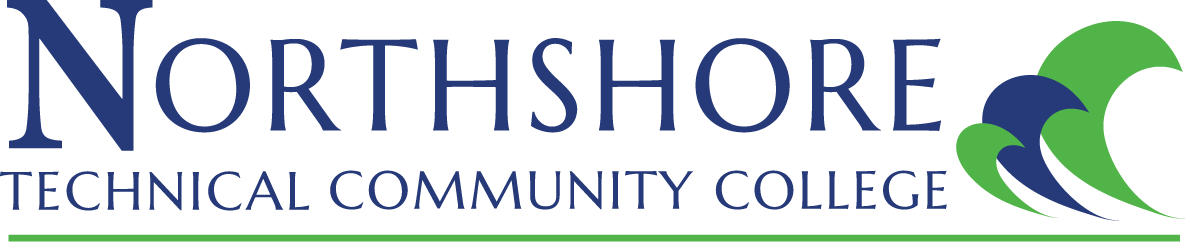 COURSE:  BOTH 1350  	General Body Structure and Medical Office Terminology	 			CRN:  CREDIT HOURS (Lecture/Lab/Total):  3/0/3CONTACT HOUR (Lecture/Lab/Total):  45/0/45INSTRUCTOR INFORMATIONName:  Email:  Phone: Office:  Office Hours:  Class Location:  COURSE DESCRIPTION:  This course covers identification of the organs and basic functions of the human body and disorders as it relates to each system and medical terminology by use of prefixes, suffixes, and anatomical roots.PREREQUISITES:  NoneLEARNING OUTCOMES:  During the course, students will:Basic Human Anatomy:List terms and definitions related to body structure and function.Identify the general organization of the body, including the body cavities and quadrants.Explain structure and functions of the major body organs and systems and common disorders associated with each.Identify medical terms by analyzing their components, prefixes, root words, and suffixes.Medical Terminology:Identify medical terms by analyzing their components.Define medical prefixes, root words, suffixes, and abbreviations.Combine prefixes, root words, and suffixes to develop medical terms.ASSESSMENT MEASURES:  Medical Terminology:Quizzes, Attendance, Flash cards, and Final Exam	Basic Human Anatomy:		Tests, Attendance*Medical Terminology and Basic Human Anatomy grades will be averaged for course grade (Meaning each will carry 50% weight of your final course grade) .                                                                         **A minimum score of 70% on the Medical Terminology final is required in order to pass the class.TEXTBOOK/S:  The Dean Vaughn Learning System applied to BASIC HUMAN ANATOMY, DCM Instructional Systems, ISBN# 9780914901099Dean Vaughn Medical Terminology 350 Learning Guide, DCM Instructional Systems, ISBN# 0914901125SUPPLIES AND EQUIPMENT:  350 Blank Index Cards for Flash Cards, a Medical Dictionary, notebook or binder, pens, highlightersATTENDANCE POLICY:  It is the student’s responsibility to maintain regular contact with instructors.  Class attendance is the responsibility of the student.  All students must be officially enrolled in any course that they attend.  It is expected that students attend all classes and be on time.  If an absence occurs, it is the responsibility of the student for making up examinations, obtaining lecture notes, and otherwise compensating for what may have been missed.  Students who stop attending class and do not officially drop, withdraw, or resign from the college may receive a grade of “F” for all coursework missed.  Absences affect performance in this course and do not reflect well on participation.  No student may substitute the attendance of another student. Online students must be actively participating in online courses to be considered making progress.  Hybrid students must attend face-to-face meetings as well as complete online assignments.Students should frequently check Canvas (Learning Management System) for notifications and updates to the course. Students are expected to use the online resources provided by NTCC to:  1. Track course assignments and progress  2. Discuss topics and issues with fellow students  3. Turn in assignments, quizzes, and tests 4. Check for any updates, changes or alterations to the course  5. Access all course materials to include presentations, assignments, quizzes, and tests. GRADING REQUIREMENTS:  	10%	Quizzes—Medical Terminology	20%	Attendance/Homework—15 weeks	5% 	Flash Cards—Medical Terminology	25%	Final Exam—Medical Terminology	10%	Worksheets—Anatomy	30%	Anatomy TestsGRADING SCALE:	90-100%	A	80-89%	B	70-79%	C	60-69%	D	0-59%	FACADEMIC INTEGRITY AND CONDUCT:  Students are expected to maintain the highest standards of academic integrity.  Behavior that violates these standards is not acceptable.  Plagiarism, cheating, and other forms of academic dishonesty are prohibited and are subject to disciplinary actions established in the Student Code of Conduct.  The instructor reserves the right to assign a grade of “F” on any type of assignment or examination based on evidence that the student has violated the Student Code of Conduct.STUDENT BEHAVIOR/CLASSROOM DECORUM:  Students are encouraged to discuss, inquire, and express their thoughts and views during class.  Classroom behavior that interferes with either the instructor’s ability to conduct the class or the ability of students to benefit from the instruction is not acceptable.  Students are required to turn off all cell phones or similar electronic devices (or place them on silent mode) before coming into the classroom.  The instructor reserves the right to assign no credit for work on that day if a student talks or texts on a cell phone or similar electronic device.  The classroom is not a place for children, and students are not to bring their family members into the classroom.  DISABILITY CODE:  If you are a qualified student with a disability seeking accommodations under the Americans with Disabilities Act, you are required to self-identify with the Student Affairs.  No accommodations are granted without documentation authorized from Student Affairs.  WITHDRAWAL POLICY:  The last day to withdraw from a course or resign from the college is _____________.  If you intend to withdraw from the course or resign from the college, you must initiate the action by logging into LoLA.  The instructor will not withdraw you automatically.  COMMUNICATION POLICY:  My.NorthshoreCollege.Edu is the official student email communication within Northshore Technical Community College.  Therefore, the College has the right to send communications to students via their College email address and the right to expect that those communications will be received and read in a timely fashion.   Every student is assigned a My.NorthshoreCollege.Edu.  Students can redirect their College email address to an outside email provider.  However, the College is not responsible for handling outside email providers, and redirecting their College email address does not absolve a student from their responsibilities associated with communication sent to their official College email address.  COPYRIGHT POLICY:  Unless a student has obtained permission from the copyright holder, it is a violation of Copyright Law to print or photocopy chapters from a textbook that the student did not purchase. If the course requires the use of an electronic textbook, a student must look for a statement that allows for photocopying and/or printing of the eTextbook.NETIQUETTE POLICY: This term is used to describe accepted, proper behavior on the Internet. Remember the following when communicating online (messages, discussion board, etc.): Never post profanity, racist, or sexist messages Be respectful of fellow students and instructors Never insult any person or their message content Never plagiarize or publish intellectual property Do not use text messaging abbreviations or slang Do not type in all CAPS (this is considered online yelling) 